Образовательная программа высшего образования –программа бакалавриатаНаправление подготовки; 38.03.01 «Экономика»Образовательная программа «Экономика и финансы»Руководитель образовательной программы: д.э.н. Силуанов А.Г.Профиль: финансовые рынки и банкиДепартамент банковского дела и финансовых рынков Финансового факультетаИнститут онлайн-образованияОБЩИЕ ПОЛОЖЕНИЯОбщие сведения об образовательной программе высшего образования – программе бакалавриатаОбразовательная программа высшего образования – программа бакалавриата «Экономика и финансы», реализуемая Финансовым университетом по направлению подготовки 38.03.01 Экономика (далее – программа бакалавриата), разрабатывается и реализуется в соответствии с основными положениями Федерального закона «Об образовании в Российской Федерации» (от 29.12.2012 № 273-ФЗ) и на основе образовательного стандарта высшего образования федерального государственного образовательного бюджетного учреждения высшего образования «Финансовый университет при Правительстве Российской Федерации» (далее – ОС ВО ФУ) с учетом требований рынка труда.Программа бакалавриата представляет собой комплекс основных характеристик образования (объем, содержание, планируемые результаты), организационно-педагогических условий, который представлен в виде общей характеристики образовательной программы, учебного плана, календарного учебного графика, рабочих программ дисциплин (модулей), практики, оценочных средств и  методических материалов, рабочей программы воспитания, календарного плана воспитательной работы, форм аттестации и является адаптированной образовательной программой для инвалидов и лиц с ограниченными возможностями здоровья. Каждый компонент программы бакалавриата разработан в форме единого документа или комплекта документов. Порядок разработки и утверждения образовательных программ высшего образования – программ бакалавриата и программ магистратуры в Финансовом университете установлен Финансовым университетом на основе Порядка организации и осуществления образовательной деятельности по образовательным программам высшего образования – программам бакалавриата, программам специалитета, программам магистратуры (приказ Минобрнауки России от 06.04.2021 №245). Информация о компонентах программы бакалавриата размещена на официальном сайте Финансового университета в сети «Интернет», на образовательном портале.Социальная роль, цели и задачи программы бакалавриатаЦелью разработки программы бакалавриата является методическое обеспечение реализации ОС ВО ФУ по данному направлению подготовки, организация и контроль учебного процесса, обеспечивающая воспитание и качество подготовки обучающихся, получающих квалификацию «бакалавр» по направлению подготовки 38.03.01 Экономика.Социальная роль программы бакалавриата состоит в формировании и развитии у студентов личностных и профессиональных качеств, позволяющих обеспечить требования ОС ВО ФУ.Задачами программы бакалавриата являются:- реализация студентоцентрированного подхода к процессу обучения, формирование индивидуальных траекторий обучения;- реализация компетентностного подхода к процессу обучения;- расширение вариативности выбора студентами дисциплин в рамках избранной траектории обучения.Профили программы бакалавриатаПрограмма бакалавриата «Экономика и финансы» по направлению подготовки 38.03.01 Экономика имеет профиль «Финансовые рынки и банки».ХАРАКТЕРИСТИКА ПРОГРАММЫ БАКАЛАВРИАТАНормативный срок освоения программы бакалавриата: очно-заочная – 4,5 года. Трудоемкость программы бакалавриата составляет 240 зачетных единиц.Области профессиональной деятельности и (или) сферы профессиональной деятельности, в которых выпускники, освоившие программу бакалавриата, могут осуществлять профессиональную деятельность: 08 Финансы и экономика (в экономических, финансовых, маркетинговых службах организаций финансового и реального секторов экономики, органов государственной власти и местного самоуправления). Выпускники могут осуществлять профессиональную деятельность в других областях и (или) сферах профессиональной деятельности при условии соответствия уровня их образования и полученных компетенций требованиям к квалификации работника.Объекты профессиональной деятельности: поведение хозяйствующих субъектов, их затраты и результаты, рынки товаров (услуг, работ), финансовые рынки, бизнес - процессы, информационные потоки, финансовые операции.Профессиональная деятельность выпускников, освоивших программы бакалавриата включает: работу в экспертно-аналитических службах (центры экономического анализа, государственный сектор, общественные организации), рейтинговые агентства, финансовом секторе (банки, небанковские кредитные организации, микрофинансовые организации, операторы платежных систем, брокерско-дилерские компании, управляющие компании, акционерные инвестиционные фонды, депозитарии, клиринговые организации, организаторы торговли на финансовом рынке, регистраторы, страховые компании, фондовые биржи), консалтинге, IT – индустрии, реальном секторе экономики (промышленность, сельское хозяйство, связь и средства массовой информации, сервис и оказание услуг населению, строительство, здравоохранение, юриспруденция, международная торговля  и др.),  а также в научных и образовательных организациях.Профиль «Финансовые рынки и банки»Программа направлена на подготовку кадров для работы в организациях -участниках финансового рынка, прежде всего, в кредитных организациях (банках и небанковских кредитных организациях), некредитных финансовых организациях, в органах регулирования финансового рынка, инвестиционных компаниях, ПИФах, на бирже, а также в финансовых департаментах компаний различных отраслей экономики. Обучение студентов осуществляется с использованием новых технологий (интерактивные лекции, мозговой штурм, выполнение группового творческого задания, кейсов, панельных дискуссий).  Большое внимание уделяется научно-исследовательской работе студентов, основные направления которой: разработка новых банковских продуктов и технологий, финансовых инструментов, обеспечивающих управление риском и доходностью, совершенствование денежно-кредитных механизмов регулирование экономики и управление финансовыми потоками, развитие платежных систем, торговой и учетно-расчетной инфраструктуры финансового рынка. Особое внимание уделяется сближению в учебном процессе теории и практики, а также учету требований работодателей к выпускникам образовательной программы. Это обеспечивается за счет привлечения к учебному процессу специалистов-практиков из ведущих российских коммерческих банков, Банка России, финансовых аналитиков инвестиционных компаний, ПАО «Московская биржа».ТИПЫ ЗАДАЧ ПРОФЕССИОНАЛЬНОЙ ДЕЯТЕЛЬНОСТИ ВЫПУСКНИКАВ рамках освоения программы бакалавриата выпускники могут готовиться к решению задач профессиональной деятельности следующих типов: аналитический:осуществлять самостоятельный поиск, обработку, анализ, оценку и интерпретацию финансово-экономической информации, уметь работать с большими объемами информации с использованием современных информационно-коммуникационных технологий;осуществлять аналитическую, учетную и контрольную деятельность с учетом международных стандартов на микро-, мезо- и макроуровнях;осуществлять подготовку информационных обзоров и аналитических отчетов для решения профессиональных задач;прикладной исследовательский:разрабатывать и рассчитывать финансово - экономические показатели на микро-, мезо- и макроуровнях на основе используемых в практической работе алгоритмов, методик, программных продуктов и в соответствии с действующей нормативно-правовой базой;предлагать обоснованные решения задач в специализированной (профильной) области профессиональной деятельности в изменяющихся социально-экономических условиях;организационно-управленческий: принимать участие в подготовке и реализации управленческих решений, в организации взаимодействия профильных подразделений при совместном выполнении проектов, оценивать их эффективность и нести ответственность за решение поставленных задач и/или результат деятельности коллектива;  осуществлять планирование деятельности организаций и подразделений;осуществлять просветительскую деятельность в области основ экономических знаний и финансовой грамотности. ТРЕБОВАНИЯ К РЕЗУЛЬТАТАМ ОСВОЕНИЯ ПРОГРАММЫ БАКАЛАВРИАТАВ соответствии с ОС ВО ФУ выпускник, освоивший данную программу бакалавриата, должен обладать следующими универсальными компетенциями и профессиональными компетенциями направления (общепрофессиональными компетенциями):Универсальные компетенции и индикаторы их достижения:Профессиональные компетенции направления и индикаторы их достижения:Профессиональные компетенции направления могут формироваться дисциплинами (модулями) обязательной части Блока 1 «Дисциплины (модули)» и Блока 2 «Практика, в том числе научно-исследовательская работа (НИР)», а также могут получить дальнейшее развитие в ходе освоения дисциплин, входящих в часть, формируемую участниками образовательных отношений.  Универсальные компетенции могут формироваться дисциплинами обязательной части и части, формируемой участниками образовательных отношений Блока 1 «Дисциплины (модули)», а также в период прохождения практики и выполнения НИР Блока 2 «Практика, в том числе научно-исследовательская работа (НИР)».Ввиду отсутствия обязательных и рекомендуемых профессиональных компетенций в качестве профессиональных компетенций в программу бакалавриата включены определенные самостоятельно профессиональные компетенции профиля, исходя из профиля программы бакалавриата. 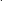 Профессиональные компетенции профиля «Финансовые рынки и банки» сформированы на основе профессиональных стандартов, соответствующих профессиональной деятельности выпускников, путем отбора соответствующих обобщенных трудовых функций, относящихся к уровню квалификации, требующего освоения программы бакалавриата (как правило, 6 уровень квалификации), а также на основе анализа требований рынка труда, запросов социальных партнеров, проведения консультаций с ведущими работодателями, объединениями работодателей, где востребованы выпускники с учетом профиля программы бакалавриата:Профессиональные компетенции профиля и индикаторы их достижения:Профессиональные компетенции профиля могут формироваться в ходе освоения дисциплин, входящих в часть, формируемую участниками образовательных отношений Блока 1 «Дисциплины (модули)», а также в период прохождения практики и выполнения НИР Блока 2 «Практика, в том числе научно-исследовательская работа (НИР)».ДОКУМЕНТЫ, ОПРЕДЕЛЯЮЩИЕ СОДЕРЖАНИЕ И ОРГАНИЗАЦИЮ ОБРАЗОВАТЕЛЬНОГО ПРОЦЕССАКалендарный учебный графикКалендарный учебный график является приложением к учебному плану, в котором в виде таблицы условными знаками (по неделям) отражены виды учебной деятельности: теоретическое обучение, практики, промежуточная аттестация, государственная итоговая аттестация и периоды каникул.Учебный план по направлению подготовки 38.03.01 ЭкономикаУчебный план по направлению подготовки 38.03.01. Экономика разработан в соответствии с ОС ВО ФУ, требованиями Порядка разработки и утверждения образовательных программ высшего образования – программ бакалавриата и программ магистратуры в Финансовом университете и другими нормативными документами.Рабочие программы дисциплин (модулей)В целях организации и ведения учебного процесса по программе бакалавриата разработаны и утверждены рабочие программы дисциплин в соответствии с требованиями, определенными в Порядке организации и утверждения образовательных программ высшего образования – программ бакалавриата и программ магистратуры в Финансовом университете, и представлены отдельными документами.Программы учебной и производственной практики В целях организации и проведения практики разработаны и утверждены программы учебной и производственной практики в соответствии с требованиями, определенными в Порядке организации и утверждения образовательных программ высшего образования – программ бакалавриата и программ магистратуры в Финансовом университете, в Положении о практике обучающихся, осваивающих образовательные программы высшего образования – программы бакалавриата и программы магистратуры в Финансовом университете. Они представлены отдельными документами.Программа научно-исследовательской работыВ целях проведения научно-исследовательской работы разработана и утверждена программа научно-исследовательской работы. Она представлена отдельным документом.Программа государственной итоговой аттестацииПрограмма государственной итоговой аттестации представлена программой государственного экзамена, перечнем компетенций выпускника, подлежащих оценке в ходе государственного экзамена и требованиями к выпускным квалификационным работам в соответствии с требованиями, определенными в Порядке организации и утверждения образовательных программ высшего образования – программ бакалавриата и магистратуры в Финансовом университете, в Порядке проведения государственной итоговой аттестации по программам бакалавриата и программам магистратуры в Финансовом университете, в Положении о выпускной квалификационной работе по программам бакалавриата в Финуниверситете.УСЛОВИЯ РЕАЛИЗАЦИИ ПРОГРАММЫ БАКАЛАВРИАТАКадровое обеспечение реализации программы бакалавриатаКадровый потенциал, обеспечивающий реализацию программы бакалавриата, соответствует требованиям к наличию и квалификации научно-педагогических работников, установленным ОС ВО ФУ по данному направлению подготовки. Руководитель профиля «Финансовые рынки и банки» - Абрамова Марина Александровна, д.э.н., профессор.Выпускающий департамент- Департамент банковского дела и финансовых рынков Финансового факультетаОбразовательный процесс осуществляется в Институте онлайн-образования.Учебно-методическое обеспечение реализации программы бакалавриата Программа бакалавриата обеспечена учебно-методической документацией по всем дисциплинам.В Финансовом университете создан библиотечно-информационный комплекс (далее – БИК), который оснащен компьютерной техникой. Локальная сеть БИК интегрируется в общеуниверситетскую компьютерную сеть с выходом в Интернет, что позволяет студентам обеспечивать возможность самостоятельной работы с информационными ресурсами on-line в читальных залах и медиатеках.Электронные фонды БИК включают: электронную библиотеку Финансового университета, лицензионные полнотекстовые базы данных на русском и английском языках, лицензионные правовые базы, универсальный фонд CD, DVD ресурсов, статьи, учебные пособия, монографии. Фонд дополнительной литературы, помимо учебной, включает справочно-библиографические и периодические издания.Фонд отражен в электронном каталоге БИК и представлен на информационно-образовательном портале. Каждый обучающийся в течение всего периода обучения обеспечен индивидуальным неограниченным доступом к электронной библиотеке. Электронная библиотека обеспечивает одновременный доступ не менее 50% обучающихся. Доступ к полнотекстовым электронным коллекциям БИК открыт для пользователей из медиатек с любого компьютера, который входит в локальную сеть Финансового университета и имеет выход в Интернет, а также удаленно. Электронные материалы доступны пользователям круглосуточно. Обучающиеся инвалиды и лица с ограниченными возможностями здоровья обеспечиваются печатными и электронными образовательными ресурсами в формах, адаптированных к ограничениям их здоровья. Материально-техническое обеспечение реализации программы бакалавриатаПомещения представляют собой учебные аудитории для проведения учебных занятий, предусмотренных программой бакалавриата, оснащенные оборудованием и техническими средствами обучения, состав которых определяется в рабочих программах дисциплин (модулей).Помещения для самостоятельной работы обучающихся оснащены компьютерной техникой с возможностью подключения к сети «Интернет» и обеспечением доступа в электронную информационно-образовательную среду Финансового университета.Университет обеспечен необходимым комплектом лицензионного и свободно распространяемого программного обеспечения, в том числе отечественного производства (состав определяется в рабочих программах дисциплин (модулей) и подлежит обновлению при необходимости).Конкретные требования к материально-техническому обеспечению определяются в рабочих программах дисциплин.Финансовое обеспечение реализации программы бакалавриатаФинансовое обеспечение реализации программы бакалавриата осуществляется в объеме не ниже значений базовых нормативов затрат на оказание государственных услуг по реализации образовательных программ высшего образования — программ бакалавриата и значений корректирующих коэффициентов к базовым нормативам затрат, определяемых Минобрнауки России.СОГЛАСОВАНОУТВЕРЖДАЮАссоциация банков РоссииВице-президент Ассоциации банков России___________________А.А.Войлуков             (подпись)Ректор Финансового университета  Ассоциация банков РоссииВице-президент Ассоциации банков России___________________А.А.Войлуков             (подпись)_______________ С.Е. ПрокофьевАссоциация банков РоссииВице-президент Ассоциации банков России___________________А.А.Войлуков             (подпись)«____» ___________ 20   г.«_____»______________ 2022 г.Категория компетенцииКод и наименование универсальных компетенций выпускника программы бакалавриатаОписание индикаторов достижения универсальных компетенцийОбщенаучныеСпособность к восприятию межкультурного разнообразия общества, в социально-историческом, этическом и философских контекстах, анализу и мировоззренческой оценке   происходящих процессов и закономерностей (УК-1)1. Использует знания о закономерностях развития природы, межкультурного разнообразия общества для формирования мировоззренческой оценки   происходящих процессов. 2. Использует навыки философского мышления и логики для формулировки аргументированных суждений и умозаключений в профессиональной деятельности. 3. Работает с различными массивами информации для выявления закономерностей функционирования человека, природы и общества в социально-историческом и этическом контекстах.Инструмен-тальныеСпособность применять нормы государственного языка Российской Федерации в устной и письменной речи в процессе личной и профессиональной коммуникаций (УК-2)1. Использует информационно-коммуникационные ресурсы и технологии при поиске необходимой информации в процессе   решения стандартных коммуникативных задач на государственном языке Российской Федерации.2. Ведет деловую переписку, учитывая   особенности официально- делового стиля и речевого этикета. 3. Ведет деловые переговоры на государственном языке Российской Федерации.4. Использует лексико - грамматические и стилистические ресурсы на государственном языке Российской Федерации в зависимости от решаемой коммуникативной, в том числе профессиональной, задачи.Инструмен-тальныеСпособность применять знания иностранного языка на уровне, достаточном для межличностного общения, учебной и профессиональной деятельности (УК-3)1. Использует иностранный язык в межличностном общении и профессиональной деятельности, выбирая соответствующие вербальные и невербальные средства коммуникации.2. Реализует на иностранном языке коммуникативные намерения устно и письменно, используя современные информационно-коммуникационные технологии.   3. Использует приемы публичной речи и делового и профессионального дискурса на иностранном языке.4. Демонстрирует владения основами академической коммуникации и речевого этикета изучаемого иностранного языка.5. Грамотно и эффективно пользуется иноязычными источниками информации.6. Продуцирует на иностранном языке письменные речевые произведения в соответствии с коммуникативной задачей.Инструмен-тальныеСпособность использовать прикладное программное обеспечение при решении профессиональных задач (УК-4)1. Использует основные методы и средства получения, представления, хранения и обработки данных. 2. Демонстрирует владение профессиональными пакетами прикладных программ. 3. Выбирает необходимое прикладное программное обеспечение в зависимости от решаемой задачи. 4. Использует прикладное программное обеспечение для решения конкретных прикладных задач.Инструмен-тальныеСпособность использовать основы правовых знаний в различных сферах деятельности (УК-5)1. Использует знания о правовых нормах действующего законодательства, регулирующих отношения в различных сферах жизнедеятельности 2. Вырабатывает пути решения конкретной задачи, выбирая оптимальный способ ее реализации, исходя из действующих правовых норм. и имеющихся ресурсов и ограничений.Инструмен-тальныеСпособность применять методы физической культуры для обеспечения полноценной социальной и профессиональной деятельности (УК-6)1. Поддерживает должный уровень физической подготовленности для обеспечения полноценной социальной и профессиональной деятельности и соблюдает нормы здорового образа жизни.2. Использует основы физической культуры для осознанного выбора здоровьесберегающих технологий с учетом внутренних и внешних условий реализации конкретной профессиональной деятельности.Инструмен-тальныеСпособность создавать и поддерживать безопасные условия жизнедеятельности для сохранения природной среды, обеспечения устойчивого развития общества, владеть основными методами защиты от возможных последствий аварий, катастроф, стихийных бедствий и военных конфликтов (УК-7)1. Выявляет и устраняет проблемы, связанные с нарушениями техники безопасности на рабочем месте, обеспечивая безопасные условия труда.2. Осуществляет выполнение мероприятий по защите населения и территорий в чрезвычайных ситуациях и военных конфликтах.3. Находит пути решения ситуаций, связанных с безопасностью жизнедеятельности людей для сохранения природной среды, обеспечения устойчивого развития общества.4. Действует в экстремальных и чрезвычайных ситуациях, применяя на практике основные способы выживания.Социально-личностныеСпособность и готовность к самоорганизации, продолжению образования, к самообразованию на основе принципов образования в течение всей жизни (УК-8)1. Управляет своим временем, проявляет готовность к самоорганизации, планирует и реализует намеченные цели деятельности.2. Демонстрирует интерес к учебе и готовность к продолжению образования и самообразованию, использует предоставляемые возможности для приобретения новых знаний и навыков.3. Применяет знания о своих личностно-психологических ресурсах, о принципах образования в течение всей жизни для саморазвития, успешного выполнения профессиональной деятельности и карьерного роста.Социально-личностныеСпособность к индивидуальной и командной работе, социальному взаимодействию, соблюдению этических норм в межличностном профессиональном общении (УК-9)1. Понимает эффективность использования стратегии сотрудничества для достижения поставленной цели, эффективно взаимодействует с другими членами команды, участвуя в обмене информацией, знаниями, опытом, и презентации результатов работы.2. Соблюдает этические нормы в межличностном профессиональном общении. 3. Понимает и учитывает особенности поведения участников команды для достижения целей и задач в профессиональной деятельности.СистемныеСпособность осуществлять поиск, критически анализировать, обобщать и систематизировать информацию, использовать системный подход для решения поставленных задач (УК-10)1. Четко описывает состав и структуру требуемых данных и информации, грамотно реализует процессы их сбора, обработки и интерпретации2. Обосновывает сущность происходящего, выявляет закономерности, понимает природу вариабельности3. Формулирует признак классификации, выделяет соответствующие ему группы однородных «объектов», идентифицирует общие свойства элементов этих групп, оценивает полноту результатов классификации, показывает прикладное назначение классификационных групп.4. Грамотно, логично, аргументировано формирует собственные суждения и оценки. Отличает факты от мнений, интерпретаций, оценок и т.д. в рассуждениях других участников деятельности.5. Аргументированно и логично представляет свою точку зрения посредством и на основе системного описания.СистемныеСпособность к постановке целей и задач исследований, выбору оптимальных путей и методов их достижения (УК-11)1. Аргументированно переходит от первоначальной субъективной формулировки проблемы к целостному структурированному описанию проблемной ситуации.2. Обосновывает системную формулировку цели и постановку задачи управления.3. Взвешенно и системно подходит к анализу ситуации, формулировке критериев и условий выбора 4. Критически переосмысливает свой выбор, сопоставляя с альтернативными подходами. Оценивает последствия принимаемых решений, учитывая неочевидные цепочки «последствия последствий» («причины причин») и контурные связи.5. Корректно использует процедуры целеполагания, декомпозиции и агрегирования, анализа и синтеза при решении практических задач управления и подготовке аналитических отчетов.6. Логично, последовательно и убедительно излагает в отчете цели, задачи, теорию и методологию исследования, результаты и выводы.Инклюзивная компетентностьСпособность использовать базовые дефектологические знания в социальной и профессиональной сферах (УК-12)1. Находит пути взаимодействия в социальной и профессиональной сферах с  лицами с ограниченными возможностями здоровья и инвалидами.Экономическая культура, в том числе финансовая грамотностьСпособность принимать обоснованные экономические решения в различных областях жизнедеятельности (УК-13)1. Понимает базовые принципы функционирования экономики и экономического развития, цели и формы участия государства в экономике.2. Применяет методы  личного экономического и финансового планирования для достижения текущих и долгосрочных финансовых целей, использует финансовые инструменты для управления личными финансами (личным бюджетом), контролирует собственные экономические и финансовые риски.Гражданская позицияСпособность формировать нетерпимое отношение к коррупционному поведению (УК-14)1. Демонстрирует знание последствий коррупционных действий, способов профилактики коррупции и формирования нетерпимого отношения к ней.Цифровая компетенцияСпособность релевантно решаемым задачам использовать информационные ресурсы и информационно-коммуникационные технологии для достижения целей, связанных с профессиональной деятельностью, обучением, участием в жизни общества и других сферах жизни (УК-15)Самостоятельно выбирает и использует цифровые средства общения, осуществляет поиск и/или создание контента в соответствии с целью взаимодействия, в том числе для организации совместной деятельности.Владеет навыками организации взаимодействия и коммуникации с помощью информационных систем  и/или цифровых сервисов и технологий.Осуществляет подбор и применение различных информационно-коммуникационных средств для решения образовательных и профессиональных задач.Категория компетенцииКод и наименование профессиональных компетенций направления подготовки выпускника программы бакалавриатаОписание индикаторов достижения профессиональных компетенций направленияОбщепрофес-сиональныеВладение основными научными понятиями и категориальным аппаратом современной экономики и их применение при решении прикладных задач (ПКН-1)1. Демонстрирует знание современных экономических концепций, моделей, ведущих школ и направлений развития экономической науки, использует категориальный и научный аппарат при анализе экономических явлений и процессов. 2. Выявляет сущность и особенности современных экономических процессов, их связь с другими процессами, происходящими в обществе, критически переосмысливает текущие социально-экономические проблемы.3. Грамотно и результативно пользуется российскими и зарубежными источниками научных знаний и экономической информации, знает основные направления экономической политики государства.Расчетно-экономическиеСпособность на основе существующих методик, нормативно-правовой базы рассчитывать финансово-экономические показатели, анализировать и содержательно объяснять природу экономических процессов на микро и макро уровне  (ПКН-2)1. Применяет нормативно-правовую базу, регламентирующую порядок расчета финансово-экономических показателей.2. Производит расчет финансово-экономических показателей на макро-, мезо- и микроуровнях.3. Анализирует и раскрывает природу экономических процессов на основе полученных финансово-экономических показателей на макро-, мезо- и микроуровнях.Расчетно-экономическиеСпособность осуществлять сбор, обработку и статистический анализ данных, применять математические методы для решения стандартных профессиональных финансово-экономических задач, интерпретировать полученные результаты (ПКН-3)1. Проводит сбор, обработку и статистический анализ данных для решения финансово-экономических задач.2. Формулирует математические постановки финансово-экономических задач, переходит от экономических постановок задач к математическим моделям.3. Системно подходит к выбору математических методов и информационных технологий для решения конкретных финансово-экономических задач в профессиональной области.4. Анализирует результаты исследования математических моделей финансово-экономических задач и делает на их основании количественные и качественные выводы и рекомендации по принятию финансово-экономических решений.АналитическиеСпособность оценивать показатели деятельности экономических субъектов (ПКН-4)1. Проводит анализ внешней и внутренней среды ведения бизнеса, выявляет основные факторы экономического роста, оценивает эффективность формирования и использования производственного потенциала экономических субъектов.2. Рассчитывает и интерпретирует показатели деятельности экономических субъектов.АналитическиеСпособность составлять и анализировать   финансовую, бухгалтерскую, статистическую отчетность и использовать результаты анализа для принятия управленческих решений (ПКН-5) 1. Применяет положения международных и национальных стандартов для составления и подтверждении достоверности отчетности организации. 2. Использует результаты анализа финансовой, бухгалтерской, статистической отчетности при составлении финансовых планов, отборе инвестиционных проектов и принятии оперативных решений на макро-, мезо- и микроуровнях.АналитическиеСпособность предлагать решения профессиональных задач в меняющихся финансово-экономических условиях (ПКН-6)1. Понимает содержание и логику проведения анализа деятельности экономического субъекта, приемы обоснования оперативных, тактических и стратегических управленческих решений2. Предлагает варианты решения профессиональных задач в условиях неопределенностиПросветительскиеСпособность применять знания для просветительской деятельности в области основ экономических знаний (ПКН-7)1. Понимает основные особенности российской экономики, ее институциональную структуру, направления экономической политики государства.2. Демонстрирует умение четко, доступно и профессионально грамотно излагать информацию об основных экономических объектах, явлениях, процессах, аргументировать собственные суждения и оценки в области экономики. Наименование направления подготовки с указанием профилей программ бакалавриата Наименование профессиональных стандартов и (или) наименование социальных партнеровКод,  наименование и уровень квалификации (далее – уровень) обобщенных  трудовых функций, на которые ориентирована образовательная программа  на основе профессиональных стандартов или требований работодателей – социальных партнеровНаименование профессиональных компетенций профиля (ПКП) программы бакалавриата, формирование которых позволяет выпускнику  осуществлять обобщенные трудовые функцииНаправление подготовки 38.03.01 -Экономика, образовательная программа «Экономика и финансы», профиль программы бакалавриата«Финансовые рынки и банки»Специалист по платежным системам, приказ Минтруда России от 31.03.2015 № 204н, зарегистрирован Минюстом России 23.04.2015, рег.№ 37025 Специалист по платежным услугам, приказ Минтруда России от 14.11.2016 № 645 н, зарегистрирован Минюстом России 24.11.2016, рег. № 44419Специалист по микрофинансовым операциям, приказ Минтруда России от 31.03.2015 № 204н, зарегистрирован Минюстом России 07.05.2015, рег.№ 37176Специалист по дистанционному банковскому обслуживанию, приказ Минтруда России от 19.04.2017 № 366н, зарегистрирован Минюстом России 11.05.2017, рег.№ 46685Специалист казначейства банка, приказ Минтруда России от 29.07.2015 № 525н, зарегистрирован Минюстом России 18.08.2015, рег.№ 38576Специалист по ипотечному кредитованию, приказ Минтруда России от 19.03.2015 № 171н, зарегистрирован Минюстом России 31.03.2015, рег.№ 36640 Специалист по корпоративному кредитованию, приказ Минтруда России от 19.03.2015 № 174н, зарегистрирован Минюстом России 08.04.2015, рег.№ 36770Специалист по потребительскому кредитованию, приказ Минтруда России от 14.11.2016 № 646н, зарегистрирован Минюстом России 24.11.2016, рег. № 44422 Специалист по работе с залогами, приказ Минтруда России от 19.03.2015 № 176н, зарегистрирован Минюстом России 09.04.2015, рег.№ 36798Специалист по управлению рисками, приказ Минтруда России от 30.08.2018 № 564н, зарегистрирован Минюстом России 17.09.2018, рег.№ 52177Специалист по финансовому консультированию, приказ Минтруда России от 19.03.2015 № 167н, зарегистрирован Минюстом России 09.04.2015, рег.№ 36805Специалист рынка ценных бумаг, приказ Минтруда России от 23.03.2015 № 184н, зарегистрирован Минюстом России 03.04.2015, рег.№ 36712А Организация платежной системы, уровень-6В Эксплуатация платежной системы, уровень-6С Управление изменениями в платежной системе и ее развитием, уровень-6D Экспертное сопровождение деятельности участников и клиентов платежных систем,уровень-6E Осуществление надзора и наблюдения в национальной платежной системе, уровень-6B Организация взаимодействия с подразделениями банка по внедрению платежных систем, уровень-6B Привлечение денежных средств для обеспечения микрофинансовых операций, уровень-6B Продвижение услуг дистанционного банковского обслуживания, уровень-6A Формирование лимитного поля для проведения операций на денежном и фондовом рынках, уровень-6B Проведение операций на денежном рынке, уровень-6C Проведение торговых операций на фондовом рынке, уровень-6A Обеспечение реализации политики банка в сфере ипотечного кредитования, уровень-6А Обеспечение проведения сделок кредитования корпоративных заемщиков, уровень-6C Организация эффективной деятельности подразделения, осуществляющее потребительское кредитование, уровень-6A Подготовка и заключение договора о залоге имущества, уровень-6В Разработка отдельных функциональных направлений управления рисками, уровень - 6A Консультирование клиентов по использованию финансовых продуктов и услуг, уровень-6A Брокерская деятельность, уровень-6B Дилерская деятельность, уровень-6C Деятельность по управлению ценными бумагами, уровень-6D Клиринговая деятельность (деятельность по определению взаимных обязательств), уровень-6E Депозитарная деятельность, уровень-6F Деятельность по ведению реестра владельцев ценных бумаг, уровень-6G Деятельность по организации торговли на финансовом рынке, уровень-6способность выполнять профессиональные обязанности по осуществлению текущей деятельности институтов финансового рынка, разрабатывать современные финансовые и кредитные услуги, продвигать и реализовывать их на рынке, организовывать эффективную деятельность различных подразделений участников финансового рынка (ПКП-1); способность готовить информационно-аналитическое обеспечение разработки стратегических, текущих и оперативных прогнозов, планов институтов финансового рынка; осуществлять их мониторинг, анализировать и контролировать ход их выполнения (ПКП-2); способность использовать зарубежный опыт в целях совершенствования финансово-кредитного механизма в Российской Федерации и обеспечения финансовой стабильности национальной экономики (ПКП-3);способность рассчитывать, анализировать и интерпретировать информацию, необходимую для выявления тенденций развитии финансового рынка и осуществлению консультирования его участников (ПКП-4).Наименование профессиональных компетенций профиляИндикаторы достижений профессиональных компетенций профиляСпособность выполнять профессиональные обязанности по осуществлению текущей деятельности институтов финансового рынка, разрабатывать современные финансовые и кредитные услуги, продвигать и реализовывать их на рынке, организовывать эффективную деятельность различных подразделений участников финансового рынка (ПКП-1)1. Демонстрирует способность выполнять профессиональные обязанности в процессе текущей деятельности как институтов финансового рынка, так и финансовых департаментов компаний различных отраслей экономики.2. Проводит критический анализ применяемых организациями финансовых и кредитных услуг. 3. Демонстрирует способность разрабатывать новые финансовые и кредитные услуги, продвигать и реализовывать их на финансовом рынке.4. Разрабатывает эффективные направления деятельности различных подразделений институтов финансового рынка и финансовых департаментов компаний.  Способность готовить информационно-аналитическое обеспечение разработки стратегических, текущих и оперативных прогнозов, планов институтов финансового рынка; осуществлять их мониторинг, анализировать и контролировать ход их выполнения (ПКП-2)1. Владеет современными инструментами и методами анализа деятельности институтов финансового рынка.2. Демонстрирует освоение инструментов Финтеха. 3. Демонстрирует умение   формировать информационно-аналитическое обеспечение разработки различных прогнозов и планов деятельности организаций.4.  Владеет методами мониторинга, анализа и контроля за  ходом выполнения планов деятельности организаций.Способность использовать зарубежный опыт в целях совершенствования финансово-кредитного механизма в Российской Федерации и обеспечения финансовой стабильности национальной экономики (ПКП-3)Применяет современные методы анализа и оценки зарубежного опыта развития как национальных, так и мирового финансового рынка. Демонстрирует умение использовать лучшие практики развития как национальных, так и мирового финансового рынка в целях совершенствования финансово-кредитного механизма в Российской Федерации и обеспечения финансовой стабильности национальной экономики. Способность рассчитывать, анализировать и интерпретировать информацию, необходимую для выявления тенденций развитии финансового рынка и осуществлению консультирования его участников (ПКП-4)Применяет современные методы анализа и оценки информации для выявления тенденций развития финансового рынка.Демонстрирует умение оказывать услуги по финансовому консультированию в контексте достижения финансовой стабильности как институтов финансового рынка, так и организаций иных сфер экономики.